Offre de formationDemandeur(s)Identification du parcoursMétiers visés (liste en indiquant le secteur le cas échéant) et perspectives professionnelles du parcoursObjectifs de la formationObjectif généralObjectifs spécifiquesAcquis d’apprentissages (Learning Outcomes)Conditions d'accès à la formationTest d’admission :  Oui	 NonAutre (à préciser) :	Perspectives académiquesPerspectives à l'échelle internationaleProgramme de la formation(Descriptif détaillé du parcours)Semestre 1Semestre 2Semestre 3Semestre 4Semestre 5Semestre 6ملحق توضيحي لتوزيع الوحدات التعليميةDescriptif des activités pratiquesInter-liaisons entre les semestres du parcours, passerelles(à préciser), évaluation et progressionMéthodes pédagogiques adoptées (classiques et innovantes)Ressources et PartenairesListe des enseignants et des autres compétences participants aux activités de formationResponsable de la licenceDe l’établissement demandeur (uniquement les permanents)D'autres établissements universitaires (à préciser)Non universitaires (à préciser)Locaux et équipements pédagogiquesPartenariat (préciser la nature des partenariats et leurs modalités)Partenariat universitairePartenariat avec le milieu professionnel, économique et socialAutres types de Partenariat (à préciser)Système interne d’évaluation et d’amélioration du programmeDémarche de promotion du programmeLe parcours en chiffres (cette rubrique peut être intégrée à la section : Système interne d’évaluation et d’amélioration du programme)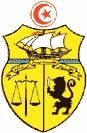 Ministère de l’Enseignement Supérieur et de la Recherche ScientifiqueDirection Générale de la Rénovation UniversitaireDemande d'habilitation d’une LicenceCNS PhilosophiePour la période : 2019-2020 / 2022-2023(1 demande par parcours)InstructionsIndiquer le(s) noms des université(s), établissement(s) et département(s).Spécifier l’université, l’établissement et le département partenaire(s) en cas de co-habilitaion ou co-diplomationUniversitéEtablissementDépartement(s)UniversitéEtablissementDépartement(s)InstructionsDomaine :	Choisir dans la liste des domaines prédéfinisMention :	Choisir dans la liste des mentions prédéfinies par la CNSParcours (ou spécialité) :	A spécifier par établissement(s)Nature de la licence :	Choisir une ou plusieurs catégories dans la liste proposéeType de formation :	Choisir un type parmi les deux proposésMode d’organisation de la formation :	Choisir un mode parmi les quatre proposésCommission Nationale Sectorielle :	Choisir l’une des commissions dans la liste proposéeDomaineMentionParcours (ou spécialité)Nature de la licenceNormale	Co-constructionCodiplômation	Co-habilitationType de formationInitiale	ContinueMode d’organisation de la formationPrésentielle 	A distance 	Mixte	AlternanceCommission Nationale SectorielleInstructionsPréciser la liste des métiers visés par l’offre de formation en s’appuyant, dans la mesure du possible, sur les référentiels de métiers disponibles dans les liens suivants :http://www.uni-renov.rnu.tn/actualite/fr/450/Referentiel-Tunisien-des-Metiers-et-des-Competences.htmlhttps://www.pole-emploi.fr/candidat/le-code-rome-et-les-fiches-metiers-@/article.jspz?id=60702https://www.pole-emploi.fr/candidat/les-fiches-metiers-@/index.jspz?id=681Liste des métiers visés :InstructionsObjectif général : Préciser l’objectif général de la formation proposée.Définition :Un objectif général définit la raison d’être de l’offre de formation, le but ultime à long terme (plusieurs actions contribuent à son atteinte).L'objectif général ne dit rien de la manière dont les acteurs vont s'y prendre pour l'atteindre.Il peut être rédigé en référence à la satisfaction des besoins identifiés.Exemple :Cette formation vise à former des licenciés capables de contribuer au développement des activités commerciales d’une entreprise dans un contexte international.Objectif général :InstructionsObjectif spécifique : Préciser deux ou trois objectifs spécifiques de la formation proposée.Définition :Il concerne une compétence ou un nombre réduit de compétences. Il découle de l’objectif général.L'énoncé d'un objectif spécifique comporte : un verbe d'action qui décrit le comportement ou la performance visés (le comportement ou la performance est observable).Exemple :Développer les techniques de commerce international chez les apprenants.Développer les compétences linguistiques pour agir dans un environnement internationalDévelopper les habiletés en communication et management interculturels pour pouvoir assumer des postes de responsabilités dans une organisation internationaleObjectifs spécifiques :InstructionsAcquis d’apprentissages : Préciser les acquis d’apprentissage que l’apprenant doit détenir suite à la formation proposée.Définition :Les acquis d'apprentissage (AA) ou Learning Outcomes (LO) sont des formules qui décrivent ce que l'apprenant doit savoir, comprendre et être capable de faire à l'issue de l'apprentissage (Cedefop, 2009). Ils sont formulés en termes de connaissances, d’aptitudes et d’attitudes.L'énoncé des acquis d'apprentissage comporte : un verbe d'action qui décrit le comportement ou la performance visé. Autrement dit, les AA doivent être centrés sur l’apprenant et évaluables en fin de formation.Exemples de verbes d’actions :Analyser, appliquer, argumenter, assembler, calculer, catégoriser, choisir, classer, comparer, compiler, concevoir, créer, critiquer, décrire, défendre, définir, démontrer, développer, différencier, discuter, distinguer, écrire, employer, estimer, étiqueter, évaluer, examiner, expliquer, exploiter, formuler, gérer, identifier, illustrer, indiquer, interpréter, lister, localiser, mémoriser, ordonner, organiser, planifier, pratiquer, préparer, prévoir, programmer, proposer, questionner, rapporter, reconnaître, répertorier, répéter, reproduire, résoudre, réviser, revoir, sélectionner, traduire, utiliser…Exemple :A la fin de la formation, les participants doivent être capables de :Connaissances (savoir) :Lister les compétences entrepreneuriales et les pratiques d’évaluations associéesIdentifier les différentes opportunités qu’offrent les méthodes pédagogiques actives pour développer l’esprit entrepreneurial chez l’apprenantLister les composantes d’un projet entrepreneurialAptitudes (savoir-faire) :Générer des idées de projets nouvelles et innovantesDéfinir des objectifsElaborer un plan organisant les activités relatives à un projet donnéIdentifier les ressources nécessaires pour un projet donné et élaborer le budget correspondantConduire une évaluation des risques associés à un projet donné (prédire les contraintes potentielles pour la mise en œuvre du projet) et, plus généralement, démontrer une capacité d’évaluation de la faisabilité d’un projetDémontrer une habileté de représentation, de synthèse (vision globale) et de négociation pour un projet donnéDémontrer une capacité à mettre en œuvre et à gérer un projet donnéDémontrer une capacité à mettre en place un système d’évaluation et les éventuelles mesures correctivesAttitudes (savoir-être) :Montrer une attitude positive envers l’adoption de nouvelles approches pédagogiquesPrendre systématiquement des initiatives pour réaliser ses idées créativesS’engager activement et être responsable dans la mise en œuvre du projet pour atteindre les objectifs fixésDémontrer une capacité à travailler à la fois individuellement et en équipeInstructionsNature du Bac : Préciser la nature de bacs acceptables pour l’admission dans cette formation. Cocher obligatoirement la case oui ou NON pour chaque type de bac.Répartition : Indiquer le pourcentage pour chaque type de bac coché OUI. Le total  doit être égal à 100%.Nombre prévu d'étudiants : Indiquer le nombre d’étudiants demandé pour chacune des quatre années de l’habilitation de la formation.Test d’admission : indiquer s’il y a un test d’admission après l’orientation pour l’admission finale.Autre (à préciser) : indiquer s’il y a d’autres exigences ou pré-requis pour l’admission finale.Nature du Bac et répartitionNature du Bac et répartitionNombre prévu d'étudiants 
repartis sur les années d'habilitationBac Mathématiques Oui	 Non		%Année 1 :	Année 2 :	Année 3 :	Année 4 :	Bac Sciences expérimentales Oui	 Non		%Année 1 :	Année 2 :	Année 3 :	Année 4 :	Bac Economie et Gestion Oui	 Non		%Année 1 :	Année 2 :	Année 3 :	Année 4 :	Bac Informatique Oui	 Non		%Année 1 :	Année 2 :	Année 3 :	Année 4 :	Bac Lettres Oui	 Non		%Année 1 :	Année 2 :	Année 3 :	Année 4 :	Bac Sport Oui	 Non		%Année 1 :	Année 2 :	Année 3 :	Année 4 :	Bac Technique Oui	 Non		%Année 1 :	Année 2 :	Année 3 :	Année 4 :	Autres (à préciser) : Oui	 Non		%Année 1 :	Année 2 :	Année 3 :	Année 4 :	InstructionsIndiquer les perspectives académiques pour cette formation en précisant les possibilités pour poursuivre des études de mastères, d’ingénieurs… et la (les) discipline(s) associée(s).InstructionsIndiquer les perspectives internationales pour cette formation en précisant les possibilités de mobilités et le cadre de celle-ci.Exemples : Erasmus, Codiplômation, PFE, Bourses d’alternance, Parrainage…InstructionsUnité d'Enseignement (UE) :Préciser l'intitulé de chaque UEPréciser le type d'UE : Obligatoires (Fondamentales, Pratiques, Transversales) ou OptionnellesPréciser le code de chaque UENombre d'UE : Ce nombre est fixé à 5 ou 6 UE par semestreNomenclature pour la codification :Unité d'Enseignement : UEFondamentale : F / Optionnelle : O / Transversale : TSemestre : 1 à 6Ordre de l'UE : 1 à 6Exemples :UE Fondamentale 1 du semestre 2 aura pour code : UEF210UE Optionnelle 1 du semestre 3 aura pour code : UEO310Répartition des 180 crédits sur les semestres : 30 crédits par semestre x 6 semestresRépartition des 180 crédits de la formation par type d'UE :Fondamentales et Pratiques : 120 crédits répartis selon les deux intervalles suivants (Fondamentales 90 à 100 crédits et Pratiques : 20 à 30 crédits)Transversales : 30 créditsOptionnelles : 30 créditsElément Constitutif de l'Unité d'Enseignement (ECUE) : Les ECUE d'une même UE doivent être cohérentsPréciser l'intitulé de chaque ECUEPréciser le code de chaque ECUENombre d’ECUE par UE : 2 par UE avec un maximum de 10 à 12 ECUE par semestreNomenclature pour la codification :Elément Constitutif de l'Unité d'Enseignement : ECUEOrdre de l'ECUE : 1 à 2 (nombre d'ECUE par UE)Exemples :ECUE 2 de l'UEF210 sera ECUEF212ECUE 1 de l'UEO310 sera ECUE311Coefficients : 1 crédit = 0,5 en coefficient (total des coefficients par semestre toujours égal à 15)Volume horaire (règle/loi) : 1 crédit = 10 à 15 heures d'enseignement présentiel soit 300 à 450 heures par semestreVolume horaire total convenu : 300 à 380 heures par semestre soit 21,5 à 27 heures/semaine pour un semestre de 14 semaines (ce choix représente les limites et chaque CNS peut le réduire en respectant la limite inférieure de 300h/semestre) et ce pour éviter les divergences entre les institutions pour une même mention.Régime d’examen : Mixte pour tous les ECUE.Les pondérations entre Contrôle Continu et Examen Final sont à définir par la CNS selon les spécificités de chaque enseignement.Le mode d'évaluation (examen écrit, oral, projet...) est à préciser pour chaque ECUE par la CNS.Il est proposé d’organiser un examen (de 3h) par UE incluant les deux ECUE dans le cas d'examens écrits. L’étudiant doit passer toutes les épreuves et avoir une notre pour chaque ECUE.Règles de passage et de réussite :Toutes règles de comptabilisation de crédits et de réussite doivent être précisées par la CNS.InstructionsUnités Transversales :Laisser aux institutions une marge de manœuvre pour les unités transversales afin de spécifier les matières précises dans le cadre de trois rubriques générales (la commission donne plus une orientation pédagogique qu’une imposition d’une matière précise). Les trois catégories d’unités transversales sont :Langues étrangères : L’institution propose la(les) langue(s) étrangère(s) selon les besoins/spécificités de la formation (Français, Anglais, Allemand, Espagnol, Chinois…).Compétences digitales : L’institution propose les enseignements informatiques (logiciels et/ou technologies) selon les besoins/spécificités de la formation (C2i, initiation à l’informatique, Internet et Web, Technologies mobiles, Réseaux sociaux…).Compétences entrepreneuriales et éthiques du métier : L’institution propose les enseignements pour le développement des soft skills selon les besoins/spécificités de la formation : culture entrepreneuriale, développement personnel, coaching, PNL, la communication orale en milieu de travail, prise de parole en public, confiance en soi, créativité, intelligence émotionnelle, travail en équipe, capacité d’adaptation, développement personnel, gestion de carrière, gestion du stress, gestion du temps, éthique professionnelle : dimension morale,  dimension éthique, comportement, mise en situation et prise de décision, etc.La commission doit spécifier la répartition des catégories des unités transversales sur l’ensemble des semestres de la formation de la licence. Il est proposé à titre d’exemple la répartition suivante :Semestre 1 : Langues étrangères et Compétences digitalesSemestre 2 : Langues étrangères et Compétences digitalesSemestre 3 : Langues étrangères&Compétences entrepreneurialesSemestre 4 : Langues étrangères&Compétences entrepreneurialesSemestre 5 : Langues étrangères&Compétences entrepreneurialesSemestre 6 : Langues étrangères&Compétences entrepreneurialesN°Unité d'enseignement (UE) / CompétencesCode de l'UECode de l'UEElément constitutif d'UE (ECUE)Volume des heures de formation présentielleVolume des heures de formation présentielleVolume des heures de formation présentielleVolume des heures de formation présentielleNombre de Crédits accordésNombre de Crédits accordésCoefficientsCoefficientsModalité d’évaluationModalité d’évaluation(Fondamentale / Transversale / Optionnelle)(Fondamentale / Transversale / Optionnelle)(14 semaines)(14 semaines)(14 semaines)(14 semaines)CoursTDTPAutresECUEUEECUEUEContrôle continuRégime mixte1UEF :تاريخ الفلسفة 1  UEF110UEF111مدخل إلى تاريخ الفلسفة224723.5xCom :UEF110UEF112أثر فلسفي حديث11371.53.5x2UE Fفلسفة عامة 1:UEF120UEF121مسألة فلسفية 21361.53xCom :UEF120UEF122دراسة مفهوم11361.53x3UEF :منطق وفلسفة العلوم 1 UEF130UEF131منطق12361.53xCom :UEF130UEF132مدخل إلى فلسفة العلوم12361.53x4UEF :أنشطة تطبيقيّة1 UEF140UEF141نشاط1 344 22xCom :UEF140UEF142نشاط1 344 22x5UET :أفقيّة1 UET110UET111لغة فلسفية 122713.5X5UET :أفقيّة1 UET110UET112منهجية 122713.5xCom :UET110UET113إعلامية 12371.53.5xTOTAL8132330301515N°Unité d'enseignement (UE) / CompétencesCode de l'UECode de l'UEElément constitutif d'UE (ECUE)Volume des heures de formation présentielleVolume des heures de formation présentielleVolume des heures de formation présentielleVolume des heures de formation présentielleNombre de Crédits accordésNombre de Crédits accordésCoefficientsCoefficientsModalité d’évaluationModalité d’évaluation(Fondamentale / Transversale / Optionnelle)(Fondamentale / Transversale / Optionnelle)(14 semaines)(14 semaines)(14 semaines)(14 semaines)CoursTDTPAutresECUEUEECUEUEContrôle continuRégime mixte1UE : تاريخ الفلسفة 2UEF210UEF211فيلسوف يوناني: أفلاطون122 512.5xCom :UEF210UEF211أثر فلسفي عربي كلاسيكي123 51.52.5x2UE فلسفة عامة 2:Com :UEF220UEF221مسألة فلسفية عامة22552.5 2.5x2UE فلسفة عامة 2:Com :UEF220UEF221مسألة فلسفية عامة22552.5 2.53UE :فلسفة القيم1 UEF230UEF231مدخل إلى فلسفة الفن123 51.52.5xCom :UEF230UEF232أثر في فلسفة الأخلاق112 512.5x4UE :أنشطة تطبيقيّة2 UEF240UEF241نشاط2344 22xCom :UEF240UEF241نشاط2344 22x5UE :أفقيّة2 UET210UET211لغة فلسفية 222713.5x5UE :أفقيّة2 UET21022713.5x5UE :أفقيّة2 UET210UET212منهجية 222713.5xCom :UET210UET213إعلامية 22371.53.5x6UEO : اختيارية1UEO 210UEO211مسألة اختيارية في الاختصاص124422xTOTAL71523 30301515N°Unité d'enseignement (UE) / CompétencesCode de l'UECode de l'UEElément constitutif d'UE (ECUE)Volume des heures de formation présentielleVolume des heures de formation présentielleVolume des heures de formation présentielleVolume des heures de formation présentielleNombre de Crédits accordésNombre de Crédits accordésCoefficientsCoefficientsModalité d’évaluationModalité d’évaluation(Fondamentale / Transversale / Optionnelle)(Fondamentale / Transversale / Optionnelle)(14 semaines)(14 semaines)(14 semaines)(14 semaines)CoursTDTPAutresECUEUEECUEUEContrôle continuRégime mixte1UE :تاريخ الفلسفة 3UEF310UEF311  فيلسوف يوناني: أرسطو   22361.53x1Com :UEF310UEF312أثر فلسفي معاصر123 61.53x2UE : ميتافيزيقاCom :UEF320UEF321مسألة في الميتافيزيقا124422xUE : ميتافيزيقاCom :UEF320UEF321مسألة في الميتافيزيقا124422x3UE :فلسفة القيم2 UEF330UEF331فلسفة سياسية21361.53x3Com :UEF330UEF332فلسفة الدين 113 61.53x4UE :أنشطة تطبيقيّة3 UEF340UEF341نشاط3 34422x4Com :UEF340UEF341نشاط3 34422x5UE :أفقيّة3 UET310UET311لغة فلسفية 323 61.53x5ComUET310UET312 Compétences entrepreneuriales 23 61.53x6UE: 1اختياريةUEO311UET111مسألة اختيارية في الاختصاص124422x6Com:UEO311UET111مسألة اختيارية في الاختصاص124422xTOTAL8 14 330 30 15 15 N°Unité d'enseignement (UE) / CompétencesCode de l'UECode de l'UEElément constitutif d'UE (ECUE)Volume des heures de formation présentielleVolume des heures de formation présentielleVolume des heures de formation présentielleVolume des heures de formation présentielleNombre de Crédits accordésNombre de Crédits accordésCoefficientsCoefficientsModalité d’évaluationModalité d’évaluation(Fondamentale / Transversale / Optionnelle)(Fondamentale / Transversale / Optionnelle)(14 semaines)(14 semaines)(14 semaines)(14 semaines)CoursTDTPAutresECUEUEECUEUEContrôle continuRégime mixte1UE :تاريخ الفلسفة4UEF410UEF411 فيلسوف حديث أو معاصر 1  23 6 1.53xCom :UEF410UEF412أثر فلسفي عربي 1 2 3 61.5 3x2UE منطق وفلسفة العلوم2:UEF420UEF421منطق12361.53xCom :UEF420UEF422مسألة في فلسفة العلوم21361.53x3UE :فلسفة القيم 3 UEF430UEF431فلسفة الأخلاق123 51.52.5xCom :UEF430UEF432أثر في فلسفة الفن122512.5x4UE :أنشطة تطبيقيّة4 UEF410UEF411نشاط434422xCom :UEF410UEF411نشاط434422 x5UE :أفقيّة4 UET410UET411لغة فلسفية 423 5 1.52.5xUET410 UET412Compétences entrepreneuriales 22 512.5x 6UE: اختيارية 2UEO410UEO411مسألة اختيارية  في الاختصاص1 144 22x ComUEO410UEO411مسألة اختيارية  في الاختصاص1 144 22x Total 816330 3015 15N°Unité d'enseignement (UE) / CompétencesCode de l'UECode de l'UEElément constitutif d'UE (ECUE)Volume des heures de formation présentielleVolume des heures de formation présentielleVolume des heures de formation présentielleVolume des heures de formation présentielleNombre de Crédits accordésNombre de Crédits accordésCoefficientsCoefficientsModalité d’évaluationModalité d’évaluation(Fondamentale / Transversale / Optionnelle)(Fondamentale / Transversale / Optionnelle)(14 semaines)(14 semaines)(14 semaines)(14 semaines)CoursTDTPAutresECUEUEECUEUEContrôle continuRégime mixte1UE :تاريخ الفلسفة5UEF510UEF511تاريخ الفلسفة: المشاكل والمناهج2  24 72 3.5xCom :UEF510UEF521فيلسوف عريي1  23 71.5 3.5x2UE فلسفة عامة 5:UEF520UEF521مسائل التفكير الفلسفي22552.52.5xCom :UEF520UEF521مسائل التفكير الفلسفي22552.52.5x3UE :ترجمة 1 UEF530UEF531ترجمة فلسفية124 4 22xCom :UEF530UEF531ترجمة فلسفية124 4 22x4UE :أنشطة تطبيقيّة5 UEF540UEF541نشاط 534422xUEF540UEF542نشاط 534422x5UE :أفقيّة5 UET510UET511لغة فلسفيّة 522 412xCom :UET510UET512مهارات إسنادية soft skills 22 41 2x 6UE:  اختيارية3UEO510UEO511مسألة  في الاختصاص 123 61.53x Com:UEO510UEO512مسألة خارج الاختصاص1 23 61.53x TOTAL8 142330 30 15 15 N°Unité d'enseignement (UE) / CompétencesCode de l'UECode de l'UEElément constitutif d'UE (ECUE)Volume des heures de formation présentielleVolume des heures de formation présentielleVolume des heures de formation présentielleVolume des heures de formation présentielleNombre de Crédits accordésNombre de Crédits accordésCoefficientsCoefficientsModalité d’évaluationModalité d’évaluation(Fondamentale / Transversale / Optionnelle)(Fondamentale / Transversale / Optionnelle)(14 semaines)(14 semaines)(14 semaines)(14 semaines)CoursTDTPAutresECUEUEECUEUEContrôle continuRégime mixte1UE :فلسفة القيم 4UEF610UEF611مسائل في فلسفة الفن2 1 3 6 1.53xCom :UEF610UEF612أثر في الفلسفة السياسية1 2 3 61.5 3x2UE فلسفة اللّغة وفلسفة العلوم الاجتماعيةUEF620UEF621 فلسفة اللّغة : تحليلية و/أو تأويلية12361.53xCom :UEF620UEF622فلسفة العلوم الاجتماعية12361.53x3UE :ترجمة 2 UEF630UEF631ترجمة نصّ فلسفي والتعليق عليه34422xCom :UEF630UEF631ترجمة نصّ فلسفي والتعليق عليه34422x4UE :أنشطة تطبيقيّة6 UEF640UEF641نشاط634422xCom :UEF640UEF641نشاط634422x5UE :أفقيّة6 UET610UET611لغة فلسفيّة 622 412xComUET610 UET612مهارات إسنادية  (soft skills) 22412x 6UE:  اختيارية4 UEO610UOP611مسألة في الاختصاص 12361.53x Com: UEO610UOP612مسألة خارج  الاختصاص 11361.53x Total 7152330 3015 15InstructionsDifférentes activités pratiques peuvent être envisagées selon les options suivantes :Stage au 6èmesemestre avec quelques petites activités initiales pendant les semestres précédentsStage entre les années/semestre :Stage d’été après la 1èreannée comptabilisé en 2ème annéeStage d’été après la 2èmeannée comptabilisé en 3ème annéeStage entre les semestres si le calendrier universitaire le permet et comptabilisé pendant la même annéeStage d’alternanceActivités pratiques réparties du S1 à S6 -à ne pas confondre avec les TD et TP des modules habituels !Selon le type d’activité pratique, préciser les éléments indiqués dans le tableau suivant :Types d’activitésObjectifsOrganisationDuréeLieuRapport/renduEvaluationNombre de créditsAutres détailsInstructionsDifférentes approches pédagogiques peuvent être adoptées pour rendre l’expérience d’apprentissage plus attractive et stimulante aux apprenants. On cite à ce titre, les exemples suivants de pédagogies actives :Apprentissage par projetApprentissage par résolution de problèmeApprentissage par étude de casApprentissage par conceptionApprentissage par investigationPréciser le(s) type(s) de pédagogies adoptées/envisagées dans le cadre de l’offre de formation proposée pour habilitation.InstructionsPréciser l’ensemble des intervenants dans la formation proposée en remplissant minutieusement l’ensemble des tableaux suivantsNom et PrénomEtablissementGradeDisciplineSpécialitéNom et PrénomGradeDisciplineSpécialitéUE ConcernéesNom et PrénomEtablissementGradeDisciplineSpécialitéUE ConcernéesNom et PrénomOrganisationDiplômeSpécialitéUE ConcernéesInstructionsPréciser l’ensemble des locaux et équipements nécessaires (disponibles et prévus) à l’organisation de la formation proposée en remplissant minutieusement l’ensemble des rubriques du tableau suivant :Locaux disponiblesLocaux prévusEquipements disponiblesEquipements prévusAutres (à préciser)InstructionsPréciser l’ensemble des partenaires mobilisés pour l’organisation de la formation proposée en remplissant minutieusement l’ensemble des tableaux suivants :EtablissementSecteur/ActivitésNature et modalités des partenariatsEtablissementSecteur/ActivitésNature et modalités des partenariatsEtablissementSecteur/ActivitésNature et modalités des partenariatsInstructionsComme toute formation peut être améliorée dans le temps, il est important de concevoir un système d’évaluation interne à l’établissement offreur dès  la conception de l’offre de formation.Divers systèmes d’évaluation peuvent être envisagés et chaque établissement peut avoir son propre système.Il est possible d’envisager de développer un tableau de bord avec un ensemble d’indicateurs de performance comme par exemple :taux de réussitetaux d'abandontaux d'insertiontaux d'encadrements…Il est aussi possible d’approfondir l’évaluation en collectant des informations quantitatives ou qualitatives pour analyser les éléments relatifs au processus même de la formation ou à son output (résultat). Cette évaluation peut être effectuée :par les étudiantspar les professionnelspar les pairs (collègues)InstructionsPour attirer les bacheliers à choisir votre offre de formation, il est nécessaire de stimuler cette demande par l’adoption d’une démarche de communication et de promotion de l’offre de formation.Il est possible d’envisager divers types d’actions comme par exemple :Visites de lycéesParticipation aux salonsJournée portes ouvertesRéseaux sociauxRadio, Télé, JournauxAffichage urbain…InstructionsUn ensemble d’indicateurs unifiés seront mis en place progressivement pour pouvoir établir des benchmarks nationaux mais adaptés aux spécificités des domaines et des régions.Exemple d’indicateurs :Taux d’attractivité : (nb d’inscrits/nb de demandes)Taux d’encadrement : (nb d’inscrits/nb de permanents) – par spécialité au meilleur des casNb d’étudiants ayant bénéficié de bourses (mobilité, alternance, échange…)Nb d’étudiants étrangersNb de partenaires (subvention, co-construction, alternance, stages, sponsoring événements, entretiens d’embauche, …)Taux de réussite 1er-2ème année, 2ème -3ème année, 3ème année…Avis et visasLe Doyen / Directeur de d’établissementL’avis du conseil scientifique de l’établissement doit se baser sur les critères de qualité, d’adaptabilité, et d’adéquation avec le marché de l’emploi. Il doit favoriser l’exploitation optimale des ressources humaines et matérielles au niveau de l’établissement.	Approuvée	 Complément de dossier	Non approuvéeComplément de dossier ou Motifs du refus : 	Date, Signature et cachet du chef d’établissementLe Président de l’UniversitéL’avis du conseil de l’université doit se baser sur les critères d’attractivité, taux d’encadrement, de non redondance, et des moyens financiers disponibles. Il doit favoriser la sécurisation des parcours de formation supérieure tout en prenant en compte la diversité des étudiants en vue de poursuivre une formation lisible, flexible et bienadaptée.	Approuvée	 Complément de dossier	Non approuvéeComplément de dossier ou Motifs du refus : 	Date, Signature et cachet du Président de l’Université